     GUIA DE AUTOAPRENDIZAJE Nº5 ED. FÍSICA Y SALUD KÍNDER Nombre_______________________________________ Curso: _______ Fecha: _______“¿Cuánta agua debemos consumir a diario?”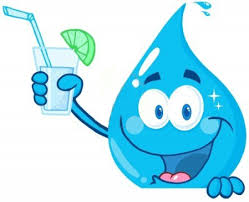 Lo más divertido de la actividad fue:Dibujo jugando la actividad:     Actividad 1: “La cuchara trasportadora”Materiales: Cucharas, hojas de papel, un recipiente, un lápiz y un vaso de agua.Desarrollo: Deberán escribir sus nombres en 5 trozos de papel y enrollarlos en pelotas. Con las pelotas listas deberán transportarlas tomando la cuchara en su mano las primeras 4 pelotas, la última pelota deberá ser transportada usando la cuchara en la boca. Cuando completes las 5 pelotas en el recipiente deveras beber un vaso de agua y lograras el desafío.Video sobre actividad:       https://www.youtube.com/watch?v=sbVfiLI3ONs&t=10s